基隆市立中山高中110學年度第2學期 高二孝班  公民與社會科 第3次段考試題（龍騰第三冊第5-6課）舊卡劃記，共6頁。第51-100題，每題2分。高二孝班　座號：_______姓名：__________________一、單選題：（　　）臺灣將芒果外銷至澳洲，同時澳洲也將牛肉銷售至臺灣。請問，臺灣與澳洲的貿易行為，對兩地的芒果市場與牛肉市場有何影響？　(A)臺灣牛肉市場的消費者剩餘下降，生產者剩餘上升　(B)臺灣牛肉市場的消費者剩餘下降，生產者剩餘下降　(C)澳洲芒果市場的消費者剩餘上升，生產者剩餘上升　(D)澳洲芒果市場的消費者剩餘上升，生產者剩餘下降解答 　D　 解析 　(D)澳洲是芒果市場的進口國，澳洲芒果市場的消費者剩餘上升，生產者剩餘下降；臺灣則從澳洲進口牛肉，臺灣牛肉市場的消費者剩餘上升，生產者剩餘下降，故為正解　（　　）某國的租屋市場價格為每月12,000元，該國政府為減輕租屋族的負擔，制定《租賃契約管制條例》，要求房東向房客收取的租金，每月不得超過10,000元，且不得調漲。此種法律規範對該國租屋市場最可能會造成何種影響？　(A)會降低生產者剩餘，但消費者剩餘增減則未定　(B)會提高消費者剩餘，且生產者剩餘會因此提高　(C)會降低生產者剩餘，但消費者剩餘會因此提高　(D)會提高消費者剩餘，但生產者剩餘增減則未定解答 　A　 解析 　(A)此措施屬價格上限，會降低生產者剩餘（房東收到的租金減少），但消費者剩餘增減則不一定（有的房客用更便宜的價格租到房子，但有的房客則因為房東不願意出租從而租不到房子），故為正解　（　　）隨著新型冠狀病毒疫情蔓延，臺灣許多上市公司的股價開始走下坡，特別是在疫情從亞洲慢慢擴大延燒到歐美後，股票市場上許多投資人預測，在接下來的一段時間內許多公司會面臨虧損甚至倒閉，許多人擔心如果現在不賣股票之後反而會暴跌，因此股市的成交量創新高。若從供需關係的變化來解釋上述臺灣股市所發生的現象，下列何者最為正確？　(A)需求線左移，供給線右移，且前者移動幅度大於後者　(B)需求線左移，供給線右移，且後者移動幅度大於前者　(C)需求線右移，供給線右移，且前者移動幅度大於後者　(D)需求線左移，供給線左移，且前者移動幅度大於後者 解答 　B　 解析 　(B)從題幹可知，投資人對於未來景氣悲觀，預期未來股價會進一步下跌，因此供給會增加（現在若不賣之後可能會繼續跌），需求則會減少（一方面，預測許多公司會面臨虧損，會減少對買股票的需求；另一方面，由於預期未來還會跌，因此現在先不買）。推論出股票市場的供給線右移，需求線左移。而從「股價下跌、成交量創新高」，可進一步判斷供給線移動的幅度比需求線移動的幅度還要大，才會形成此結果，故為正解　（　　）消費者與生產者在市場上所成立的交易有各種不同型態，透過市場機能而尋求讓交易雙方達到最大利益。下列有關各種交易情況的描述，何者才是正確的？　(A)能在市場成交的價格與數量必是均衡數量　(B)在需求曲線以下的價格則不可能成立交易　(C)超額供給的情況下交易數量為市場供給量　(D)在均衡價格下不存在超額供給與超額需求　 解答 　D　 解析 　(A)在超額供給下市場仍可以實際的需求量為成交數量，而非均衡數量　(B)需求線以下而高於供給線的價差區域皆可能有交易成立，此為消費者剩餘　(C)應為市場「需求量」，見(A)解析所述　（　　）追求社會福利最大化一直是經濟學家探究的目標，在自由市場中要達成這個目標及其形成過程中的要件，下列哪一項描述是正確的？　(A)只要願售價格大於願付價格就是具備資源配置的效率　(B)社會福利就是指消費者剩餘與生產者剩餘兩者的加總　(C)生產者的淨收益為願付價格與生產之機會成本的差額　(D)消費者剩餘為需求線以上至最高願付價格形成的面積解答 　B　 解析 　(A)在願售價格大於願付價格的情況下，其交易在自由市場正常下是不會發生的　(C)生產者的淨收益應為產品的市場價格與生產機會成本的差額　(D)消費者剩餘應為需求線下方到均衡價格的面積　（　　）政府在經濟活動中扮演重要的關鍵角色，尤其是公權力介入經濟市場的管制，不論在自由市場中或國際貿易中皆能產生重大影響。對於政府管制操作與結果的描述，下列何者最為正確？　(A)產品進口國有損生產者剩餘，無助於整體福利提升　(B)價格下限的管制必須低於均衡價格，才能產生效用　(C)對於進口產品課稅，有助於我國產品的國際競爭力　(D)價格上限的管制，將使部分的消費者無法購得產品解答 　D　 解析 　(A)不論進出口國，其最後總社會福利都會提升　(B)價格下限必須高於市場均衡價格　(C)只能保護國內產品的競爭力，而無助於國際競爭力　（　　）市場價格是由供需雙方共同決定的，然而雙方會發生實際交易的數量並不一定是市場機制下所達到的均衡點。以下對於市場上交易與價格的敘述，何者正確？　(A)交易價格與交易量在均衡點時，則代表雙方利益的極大化　(B)所謂的市場機制所決定的供需，主要是由數量來主導決定　(C)當價格高於均衡點時，此時會由供給量來決定市場交易量　(D)在市場價格高於均衡價格時，其交易便一定不是出於自願解答 　A　 解析 　(B)市場上的供需情況決定是由「價格」來主導　(C)此時為超額供給，應由需求量決定交易量　(D)即使供需數量不一致，只要有發生交易，則此交易一定是「自願」完成　（　　）依據附圖的供需情形，下列解讀何者最為正確？(A)即使交易價格低於P1，仍可達到市場的最大效益　(B)只有在均衡點（E）下，市場才有可能產生交易　(C)市場供需交易到達E點後，將不會再有任何異動　(D)E點表示供給量＝需求量，供給價格＝需求價格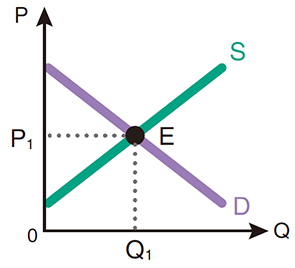 解答 　D　 解析 　(A)要達到市場最大效益，必須達到均衡價格與數量　(B)在非均衡點下仍然有交易發生的可能性　(C)若有其他非價格因素使得供給或需求發生變動時，則均衡將會再改變　（　　）市場交易能夠成立，雖是消費者願付價格與生產者願售價格在自由意願下達成均衡。但針對市場機能下，此交易成立的價格與數量描述，下列何者最可能是正確的？　(A)「看不見的手」機制下交易的點，必定是最適均衡點　(B)任何一個市場價格下所決定的數量必屬最大社會福利　(C)市場機能的實際運作，是藉由數量來進行交易調節的　(D)只要是交易能夠成立，必定已將當下資源做最適分配解答 　A　 解析 　(B)必須在自然的供需均衡點下的價格與數量，才能創造出最大的社會福利　(C)市場機能是藉由「價格」調節　(D)在超額供給或需求下市場上仍會有交易，只不過非均衡時資源配置的最適點　（　　）當供給量多於需求量時，我們稱它為「超額供給」。市場上發生這樣的情況時，下列何種供需變化最為合理？　(A)超額供給的數量，將會隨著市場的調整而不斷加大　(B)我們將可以觀察到在市場機制下交易量會逐漸增加　(C)生產者會有充裕的商品來供給市場發生的交易數量　(D)在供過於求的情況下，其價格必低於原本均衡價格解答 　C　 解析 　(A)在市場機制下，超額供給的數量應會逐漸縮小的　(B)交易量應該會逐漸減少　(C)在有超額供給時，代表生產者的供給量大於消費者的需求量，此時市場的交易量應是由消費者（需求者）決定　(D)發生超額供給時，其價格應「高於」均衡價格　（　　）在生產技術提升而使產量增加的情況下，其對市場原本均衡的影響，以及在新的供需變動結果下，下列描述何者最為正確？　(A)最後到達新的均衡點時將會產生超額的供給量　(B)在初期超額供給量會大於實際增加的交易數量　(C)最後產生的新供需平衡將使價格與數量均上揚　(D)供給線移動後，在原價格下市場產生超額需求 解答 　B　 解析 　(A)在原本的均衡價格下，才會產生　(C)在新的均衡點下，價格下降，但數量增加　(D)技術提升產量增加使供給線右移，產生「超額供給」　（　　）附圖是當需求減少時，市場上某商品的價格與數量產生新的均衡變化。下列哪一項觀察最為正確？(A)價格會維持100元不變　(B)移動原因可能為預期價格上漲　(C)最後真正減少的交易量為2粒　(D)將會產生4粒超額需求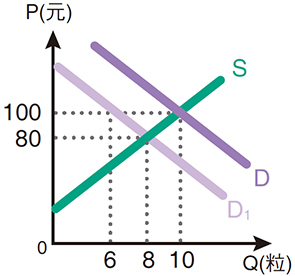 解答 　C　 解析 　(A)價格降為80元　(B)預期價格上漲會使需求線D1向右移才對　(D)在價格為100元下，應為「超額供給」4粒（10 − 6 = 4）　（　　）為刺激汽車市場的買氣，政府決定調降進口汽車的關稅。然而在此當下，中東的局勢緊張使得油價因而上漲。在上述兩項衝擊下，汽車市場將可能產生下列何種結果？　(A)購車的數量會下降，而車價卻上升　(B)購車的數量上升，而車價卻不一定　(C)車價會下降而購車的數量卻不一定　(D)車價一定會上升而購車的數量下降解答 　C　 解析 　P↓而Q不一定　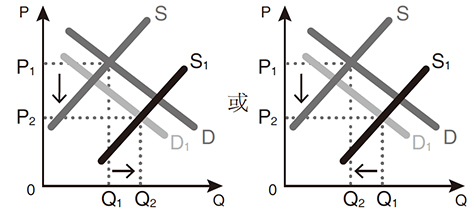 （　　）2019年香港因「反送中」的抗爭失控而演變為長時間的示威遊行，此舉大大的打擊了遊客到港旅遊的意願。不少航空公司不堪虧損減班，甚至停飛，將對整個航運造成什麼影響？　(A)短時間若需求降幅大於供給，則價格與數量均會減少　(B)若供給與需求的下降幅度相等的話，則將使價格下跌　(C)即使事件落幕遊客先行回復原先數量但票價卻會下跌　(D)因為遊客的數量減少，所以票價也就一定會跟著降低解答 　A　 解析 →價格不一定而數量減少。　(B)價格不變而數量減少　(C)需求因旅客人數增加而回復到D，但機票供給仍在S1，故數量減少而價格上升　(D)票價不一定　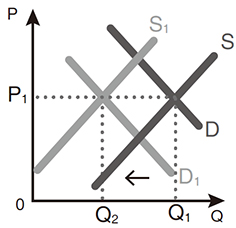 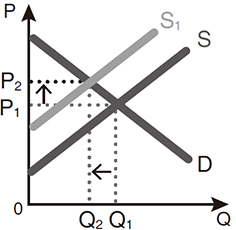 （　　）在自由市場的價格機能下，社會福利最大即為消費者剩餘與生產者剩餘加總最大的情況。有關「消費者剩餘」的定義，下列敘述何者最為正確？　(A)每位消費者的淨價值即願付價格與生產成本的差額　(B)整條需求線上任何的點皆有消費者剩餘產生的可能　(C)即消費者的願付價格減去市場實際交易價格的差額　(D)需求線以下、供給線以上的區域，即為消費者剩餘 解答 　C　 解析 　(A)願付價格減去「產品市價」　(B)在均衡價格以下，就不會有交易產生　(D)指「交易價格」以上的區域　（　　）將所有生產者所生產的每一單位之機會成本加總起來，便形成一條供給線。以此來推論所謂的「生產者剩餘」，其正確的定義為何？　(A)在市場交易價格以上及供給線所形成的區域面積　(B)高於均衡價格的供給線上所形成之市場交易總量　(C)等於生產者的淨收益，為均衡價格減去機會成本　(D)即是供給者位於均衡價格以下的銷售總收益數量解答 　C　 解析 　(A)應為市場交易價格「以下」　(B)高於均衡價格位於供給線上部分為超額供給量，不會形成市場交易　(D)應將總收益扣除供給線以下生產機會成本，才是生產者剩餘　（　　）附圖為市場機制在（P1,Q1）下所形成的均衡供需圖形。有關其社會福利的敘述，下列何者正確？(A)社會福利的面積，為甲＋乙＋丙之加總　(B)在（P1,Q1）下，社會福利將會達到最大　(C)社會福利必須在均衡價格以下才會成立　(D)生產者剩餘（甲）與消費者剩餘（乙）的加總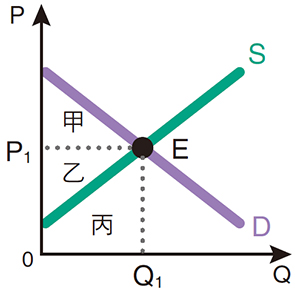 解答 　B　 解析 　(A)社會福利指在均衡價格上下之甲 + 乙區域　(C)甲區域（消費者剩餘）即在均衡價格（P1）以上　(D)甲為消費者剩餘，乙為生產者剩餘　（　　）當政府以數量管制介入市場機能時，會產生無謂損失。對此干預模式的影響，下列敘述何者最為正確？　(A)管制的數量應該位於市場均衡價格以下　(B)在無謂損失的區域，仍然可以進行交易　(C)由於數量管制，社會福利不能達到最大　(D)此作為將會造成市場上供過於求的情況解答 　C　 解析 　(A)位於市場均衡數量以下　(B)不會有交易在此區域發生　(D)應為「供不應求」　（　　）資源是否能有效的分配是市場機能要探討的課題。以附圖為例，請指出下列何者敘述在資源使用的概念上是正確的？(A)只要能進行生產，即使是在B點，亦是有效率的　(B)如果在P1以下的交易C點，則不是有效率的生產　(C)在與的交易中，只有才有無謂損失發生　(D)在P2價格下市場交易在A點，但不是最有效率的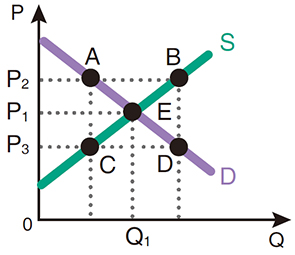 解答 　D　 解析 　(A)在B點生產機會成本＞願付價格，交易不會發生　(B)在供不應求下，仍有C點的市場交易量，可具有效率生產　(C)只要數量未達E點均衡則會產生無謂損失△ACE　(D)「最有效率」在均衡點（P1,Q1）的交易才是，但A點交易已符合市場機制該有的機制完成配置，仍具效率　（　　）為保障基本工資，政府訂定如附圖的價格管制，請用此圖來說明管制的效果及條件，並由下列選項中選出正確的內容？(A)因發生超額需求而減低勞工失業率　(B)市場上交易量減少（Q1－Q3）部分　(C)採取P2價格上限以保障勞工收入　(D)造成△AEC社會福利的無謂損失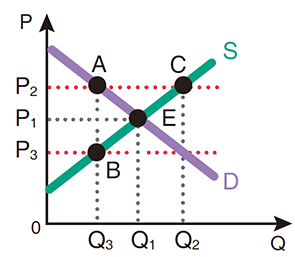 解答 　B　 解析 　(A)應為超額供給（）而提高勞工的失業率　(C)P2為價格「下限」　(D)無謂損失在△ABE　（　　）重大民生必需品政府往往都會介入影響價格，避免其價格太高而引發民怨與不安。然而這樣的干預可能會引發下列何種經濟效果？　(A)此舉將會造成消費者剩餘增減無法確定　(B)將有超額供給發生的可能性　(C)價格的限定將對生產者有利　(D)雖有社會福利無謂損失，但總剩餘不變解答 　A　 解析 　(B)價格上限應該產生超額需求　(C)此舉對消費者有利　(D)有無謂損失將使總剩餘減少　（　　）以最低基本工資為價格下限的管制政策下，不同身分立場的人會因為不同的條件或影響而有不同主張。關於其內涵的相關敘述，何者最為正確？　(A)廠商因能更容易聘僱到勞工而支持此政策　(B)領此工資的勞力提供者其生產者剩餘增加　(C)技術含量較高的供給者因成本高而被捨棄　(D)繼續留在市場上的供給者，其收入會增加解答 　D　 解析 　(A)廠商會因生產成本增加而採取反對態度　(B)生產者剩餘的增減不一定　(C)技術高的人才不會因勞動替代而失業　(D)因為保障工資且高於市場均衡　（　　）當某項產品因為本國無法生產或他國生產成本較低時，兩國之間就有進行國際貿易的誘因。就此開放貿易的影響，下列敘述何者最為正確？　(A)國際貿易價格的產生取決雙方國內均衡價格的平均　(B)消費者在貿易進行中可選擇的商品種類將隨之減少　(C)至少會對進、出口國任一方的社會總福利造成減損　(D)生產者因出口而提高產量並因此降低平均生產成本解答 　D　 解析 　(A)因國際貿易價格不一定是雙方國內均衡價格的平均，應是出口國超額供給量等於進口國的進口需求量時的價格　(B)消費者因國際貿易而可以選擇的消費項目將會增多　(C)兩國的社會福利必定都會增加　（　　）附圖為某國國際貿易的市場供需圖形，請依據該圖形判斷，下列定義何者正確？(A)出口的產品價格，將不影響國內的價格　(B)此國為出口國，將使其消費者剩餘增加　(C)丁區域的超額供給，可藉由貿易而獲利　(D)社會總福利將為（△ABE－丁）的部分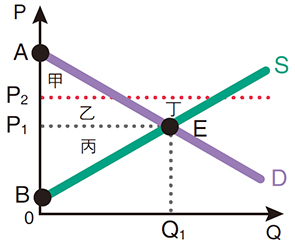  解答 　C　 解析 　(A)出口產品將會使國內的相同產品價格上升　(B)出口國應是生產者剩餘增加　(D)社會總福利應該增加（△ABE＋丁）　（　　）政府若以「關稅」的手段來進行價格或數量的干預，以便保護本國產業，則其對國際貿易將會造成什麼影響？　(A)進口產品數量減少，將使國內需求下降且影響產能　(B)此方法長期而言若兩國相互採用則會減損彼此福利　(C)國內生產者面對競爭，將會刺激其提升效率與品質　(D)進口產品價格提高後，國內相同產品因此價格下降解答 　B　 解析 　(A)進口數量減少應該使國內的需求相對增加而使產業擴充　(C)因關稅保護，國內生產者不必然會如此積極　(D)國內相同產品也會相對提高價格　（　　）在國際貿易競爭中，弱勢的一方會採用數量管制作為保護手段，因此其對經濟市場造成的影響，下列何者正確？　(A)數量管制的方法不會影響該國總體的社會福利　(B)市場真正交易的數量小於原本的均衡數量　(C)此保護手段，將不利於國內現存的生產者　(D)在此情況交易的消費者願付價格低於生產成本解答 　B　 解析 　(A)數量管制必會造成社會福利的無謂損失　(C)管制進口數量對國內現存生產者有利　(D)願付價格必定要高於生產成本，否則交易不會發生　（　　）數年前，味全、統一、光泉三大乳品業者，在生乳收購價調漲時，在同一時間點一致調漲6元。主管機關表示，三大乳品業者占國內鮮乳市場近9成，此行為違反法律規範，依法裁罰3家業者共新臺幣3,000萬元。依公民相關知識判斷，前述之主管機關與三大乳品業者涉及的行為各為何？　(A)消費者保護會；結合行為　(B)消費者保護會；聯合行為　(C)公平交易委員會；聯合行為　(D)公平交易委員會；結合行為 解答 　C　 解析 　(C)題幹所述是具競爭關係的廠商聯合漲價的行為，為《公平交易法》所禁止，該法律的主管機關為公平交易委員會。而結合行為則是指數家廠商合併成一家廠商的情形，故為正解　（　　）立委提案修改《學校衛生法》，明定高中以下學校全面禁止販售高鹽、高油、高脂食物及含糖飲料。立委於提案中表示，青少年面臨課業壓力，經常選擇吃東西紓壓，卻也因此造成肥胖問題，甚至提高未來罹患心血管疾病、糖尿病等風險，進而增加對全民健康保險醫療資源的負擔。下列何者最有可能是該立委提案主要的動機？　(A)降低學生購買此類食物所花費的交易成本　(B)降低學生購買此類食物所花費的機會成本　(C)降低學生購買此類食物獲得的消費者剩餘　(D)降低學生購買此類食物所造成的外部成本解答 　D　 解析 　(D)從題幹可知，立委認為學生購買高鹽、高油與含糖飲料會造成肥胖等問題，具外部成本，透過「直接管制」加以解決，故為正解　（　　）我國一直有臺灣鐵路管理局將事業民營化的社會聲音，有人呼籲應借鏡日本或韓國的鐵道改革、民營化的經驗。認為可以將鐵道設備與運輸服務分離，在運輸的部分逐步開放由民營化的公司，甚至開放由幾家公司提供運輸服務，希望透過彼此間的競爭來擺脫長期債務與績效不佳的問題。關於我國鐵路運輸民營化的原因，下列何種說法最為正確？　(A)臺鐵成本不公開，資訊不透明導致效率不佳　(B)臺鐵運輸服務屬獨占事業，運作常缺乏效率　(C)車站常有人潮，鄰近商圈不會獲得外部效益　(D)臺鐵運輸服務屬於公共財，適合由政府提供解答 　B　 解析 　(A)臺灣鐵路管理局屬於政府部門，收支狀況原則上是公開資訊　(B)由於臺鐵運輸服務是獨占事業，缺乏競爭者且具有公共服務的功能，因此運作較缺乏效率　(C)車站人潮會對鄰近商圈帶來外部效益　(D)臺鐵運輸服務屬私有財（每個座位同時兼具有獨享性且須付費才能使用）　（　　）2015年我國公平交易委員會針對10家國內外電容器大廠開罰，原因是這些廠商長達數年協商鋁質電解電容器、鉭質電容器的銷售之價格。相關行為也被其他國家調查中，而我國是第一個開罰的國家。上述廠商遭公平交易委員會開罰的原因，最可能為下列何者？　(A)廠商故意銷售相似的產品，造成民眾混淆　(B)廠商未先向主管機關申請便進行結合行為　(C)廠商以不合理的低價銷售，以取得市占率　(D)廠商聯合決定銷售策略，影響消費者權益解答 　D　 解析 　根據題文所提供的資訊，可得知10家電容器大廠進行聯合行為，共同決定商品價格　（　　）「市場失靈」指市場機制失去功能時，使自由市場運作下的均衡狀況無法達到社會福利極大化，經濟資源無法有效利用。當市場失靈發生時，可能出現下列哪一種現象？　(A)消費者和生產者都僅能以價格的漲跌調節其供需　(B)經濟行為的雙方無法將損失或獲益轉嫁至第三人　(C)供需雙方無法達到均衡，進而無法產生社會福利　(D)無法透過價格反映消費者的效益或生產者的成本解答 　D　 解析 　(A)市場失靈使得價格無法做為消費者和生產者的指引　(B)損失或獲益轉嫁至第三人是造成市場失靈的原因之一，而非市場失靈的結果　(C)供需仍會出現均衡，但此一均衡無法對消費者和生產者做出正確指引，而使社會福利降低　（　　）市場失靈發生的情形之一，即某產品在生產後，因為有人不需要支付費用就可以享用，進而出現隱藏對該產品的真實需求卻也能享受的免費搭便車（free riding）現象。主要是因為該經濟行為具有何種特徵，使得價格機制失去功能？　(A)生產資源具外部效果　(B)產品具備公共財特性　(C)交易雙方資訊不對稱　(D)生產者之間缺乏競爭解答 　B　 解析 　由題文中「有人不需要支付費用」與「免費搭便車現象」可知，即因產品具備公共財特性所致　（　　）美國經濟學者阿卡洛夫（George A. Akerlof）的「檸檬車市場理論」中指出：「由於二手車市場中，買方在不了解真正品質水準的情況下，簡單以平均品質的價格做為其願意支付的價格。但此價格通常會低於好車的價格，結果造成了優質產品退出市場、劣質產品充斥市場的現象。」據此，造成上述現象的原因與下列何者相同？　(A)化學工廠發生氣爆造成鄰近民宅損害　(B)民眾免費欣賞市政府舉辦的元宵燈會　(C)保險公司難完全了解投保者健康狀況　(D)農民搶種高麗菜造成市場的價格大跌　解答 　C　 解析 　由題文中「買方不了解真正品質水準的情況」可知此為資訊不對稱所致，與選項(C)保險公司無法完全了解投保者健康資訊的概念相同。(A)屬於外部成本　(B)為公共財現象　(D)為市場機能正常運作的結果　（　　）一般而言，單一廠商基於獲利而提高產品價格時，可能面臨客源減少與銷售下降的情況，不見得能因此獲最大利潤。因此，除非該廠商具有下列哪一項條件，才可能獨立決定調漲價格？　(A)生產非民生必需品　(B)市場上具領導地位　(C)有能力大規模生產　(D)產品間不具差異性解答 　B　 解析 　(A)通常為生產民生必需品　(C)大規模生產若不具高市占率或獨特性，則調漲價格未必能產生效果；而大規模生產有助於降低成本，反而有降價的誘因　(D)產品若不具差異性，則消費者會選擇具替代性的廠商消費，漲價的廠商反而會失去客源　（　　）個人的經濟行為對環境與其他第三人產生影響，使受影響的第三人無法因損失而要求賠償或因受益支付報酬的現象，稱為外部效果。關於外部效果的特徵，下列敘述何者最為正確？　(A)外部效果使得經濟行為無法真實反映成本或效益　(B)外部成本使社會福利減損；外部效益則有助增加　(C)第三人遭受損失但無法要求賠償稱之為外部效益　(D)經濟行為的雙方將因外部效果的存在而福利減少解答 　A　 解析 　(B)外部成本與外部效益皆會造成社會福利減損　(C)為外部成本　(D)外部效果使整體社會福利減少，而非交易雙方　（　　）外部效果的存在使得市場機能無法有效發揮，進而造成市場失靈，包括「外部效益」與「外部成本」兩種。其中，關於「外部效益」的特徵或影響，下列敘述何者正確？　(A)經濟行為對消費者產生正面效果或利益的現象　(B)外部效益的存在是生產者願意增加產量的誘因　(C)整體社會福利因此提高，但是卻無人支付代價　(D)經濟行為產生的經濟與非經濟效益皆列入計算解答 　D　 解析 　(A)外部效益與外部成本是對交易雙方以外的第三人產生正面效果或利益的現象，故非生產者或消費者　(B)外部效益未能反映到交易雙方，則生產者應無意願增加產量　(C)外部效益的存在，使資源配置無效率，將導致社會福利降低　（　　）在一個不受管制的經濟市場中，廠商的生產成本若未能考慮到對第三人或環境產生的外部成本，則其生產決策將無法使資源做有效率的配置。下列何者最可能是廠商無效率的決策？　(A)減少生產　(B)生產過量　(C)為獲利而漲價　(D)退出市場交易　解答 　B　 解析 　廠商若因未將外部成本列入考慮使其成本偏低，將造成其供給過多，即(B)生產過量　（　　）當外部效果的現象無法由私人協商解決時，就需要政府採取適當的方式，促使經濟行為的雙方將外部效益或外部成本納入考慮。以我國《食品衛生管理法》為例，規定業者必須經由正確的標示方式，將食品品質及內容等訊息標示在包裝外觀上。此舉目的在於降低下列哪些造成外部效果的原因？　(甲)資訊不完整　　(乙)交易成本過高　　(丙)財產權不明確　(丁)管制欠缺誘因　(戊)生產者欠缺競爭　(A)丁戊　(B)丙丁　(C)乙丙　(D)甲乙解答 　D　 解析 　規定業者須將食品品質及內容標示在包裝外觀上，讓消費者得以清楚了解產品資訊，除了避免資訊不完整外，消費者因不須額外透過其他方式獲知，亦能有效降低其交易成本　（　　）聯合漲價行為是指各廠商間事先約定好，不要互相競爭，採取一同議定價格的策略，又稱為「卡特爾」。此種行為對市場上的經濟活動，可能會產生何種效果？　(A)漲價使生產者剩餘增加，社會福利隨之增加　(B)價格無法正確引導資源分配，經濟效率下降　(C)廠商在市場上獲得一定比例市占率與銷售量　(D)廠商積極投入研發創新，以便繼續取得優勢 解答 　B　 解析 　(A)漲價使消費者蒙受損失，甚至不願消費，對生產者與消費者都可能造成損失，而致使社會福利降低　(C)市占率與銷售量是廠商得以聯合漲價的條件，而非漲價造成的效果　(D)聯合漲價使廠商無須額外付出即可增加獲利，反而降低投入研發創新的動機　（　　）某家鐵路公司為了開闢新路線，正計劃興建一條新的鐵軌。然而，鐵軌附近有一家生產精密儀器的科技工廠，未來火車行經時的震動，可能會使工廠儀器的運作受到影響。鐵路公司預估此路線營運後將可產生150萬元的效益，但該科技廠則會面臨200萬元的損失。假設鐵路公司擁有此路線的土地使用權，則根據「寇斯定理」的概念，下列何者最可能是解決的做法？　(A)科技廠支付150萬元給鐵路公司以供其改道　(B)科技廠向鐵路公司爭取200萬元的遷廠費用　(C)鐵路公司支付200萬元給科技廠裝設避震器　(D)鐵路公司與科技廠向公權力請求界定財產權　解答 　A　 解析 　由於鐵路公司擁有土地使用權，依法得向科技廠主張權利以彌補受到影響的150萬元效益。因此(A)由科技廠支付150萬元承擔改道費用的做法可行。(B)(C)科技廠無土地使用權，非主張權利的一方　(D)根據寇斯定理，在無交易成本且財產權明確的情形下，無須透過公權力即可有效率解決外部性問題；此例中已明確指出鐵路公司具有土地使用權，即財產權之歸屬　（　　）我國自2002年加入WTO後，政府廢除菸酒專賣制度，並陸續制定《菸酒管理法》、《菸酒稅法》等相關法律，針對購買菸酒的消費者課徵菸酒稅。因此，依《菸害防制法》對菸品的消費徵收「菸稅」與「健康福利捐」（菸捐）。附圖為我國2003～2014年菸稅及菸捐收入、吸菸率及歷年菸稅與菸捐調整情形。下列關於此政策的效果敘述，何者最為正確？
(A)廢除菸酒專賣的制度是降低民眾吸菸率的最重要原因　(B)提高菸稅與菸捐有效降低吸菸率並將外部成本內部化　(C)吸菸者因為外部成本高於私人成本而減少抽菸的數量　(D)菸稅與菸捐收入的多寡與吸菸率之高低具有正向關係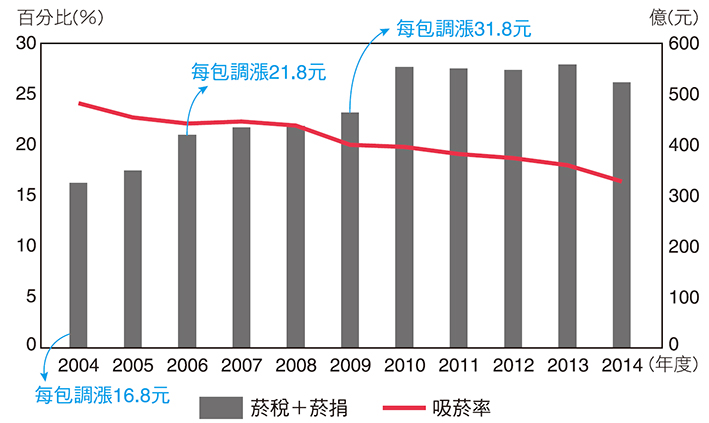 解答 　B　 解析 　(A)無法從圖中資訊得知廢除菸酒專賣制度前、後吸菸率的變化　(B)經2004年、2006年與2009年三次調漲菸稅與菸捐，而吸菸率呈現逐漸下降的現象，顯示此政策已產生效果　(C)徵收菸稅與菸捐是為達成外部成本內部化，進而減少吸菸數量；但無法從圖中資料得知其外部成本與私人成本的數據　(D)由圖中資料顯示，二者並無正向關係　（　　）為了鼓勵節能減碳，2019年6月13日立法院通過《貨物稅條例》修正案，自2019年6月15日至2021年6月14日止，民眾只要購買符合規定的節能家電，就可以減徵貨物稅，上限是2千元。此外，也有地方政府加入補助的行列，最高補貼5千元。此政策實施後，市場上可能出現何種反應？　(A)有效將家電廠商的外部效果內部化　(B)節能家電價格有望因政策實施降低　(C)每臺家電最多產生5千元外部效果　(D)節能家電詢問度及銷量較以往增加解答 　D　 解析 　(A)此政策是透過民眾使用節能家電達成節能減碳的目的，因此外部效果係由民眾所產生，因此透過補助內部化到民眾身上，而非家電廠商　(B)減徵或補助會讓民眾想要購買節能家電，但因為無法得知供給的變化，因此無法判斷市場價格調降與否　(C)除減徵貨物稅2千元外，地方政府亦補助5千元，因此最高補助可達7千元　(D)民眾會因為減徵或補助，而想要購買節能家電，故詢問度和銷量會較以往增加　（　　）市場失靈（market failure）發生時，將造成市場機能的運作無法使經濟資源有效利用，進而造成社會福利的損失；亦即市場價格無法正確指引生產者與消費者做出有效率的選擇。下列何者即為此一現象？　(A)廠商建立產銷履歷供消費者查詢產品的生產與加工歷程　(B)民眾為配合防疫與自我防護，付費購買政府徵收的口罩　(C)部分民眾未施打流感疫苗，卻因施打者而免於感染風險　(D)民眾因專用垃圾袋須付費購買，因此致力達成垃圾減量解答 　C　 解析 　(A)產銷履歷有助消費者了解其購買產品的相關資訊，有助解決因資訊不完整所造成的市場失靈　(B)民眾基於自利（防疫與自我防護）而願意支付費用購買口罩，即市場機能運作，不屬於市場失靈現象　(C)施打疫苗者因不會成為感染源，而使未施打者感染風險降低，產生外部效益造成市場失靈　(D)以使用者付費的方式，促成垃圾減量，有助解決市場失靈　（　　）請問下列名詞簡稱何者正確？ 甲、消費者剩餘CS。乙、生產者剩餘PS。丙、社會福利TS。丁、無謂損失DL。　(A)甲乙丙　(B)乙丙丁　(C)甲乙丁　(D)甲乙丙丁解答 　D二、題組題：(每格2分)多年前國內三大乳品業者因相繼調漲鮮乳售價，被公平交易委員會認為違反《公平交易法》，開罰三大業者共3千萬元。最高行政法院認為，鮮乳價格調漲程序極為複雜，三大業者調漲時間及漲幅卻很接近，且無法提出自行調漲的相關證明。再加上，三大業者整體市占率高達8成，即便是出於反映成本，也足以對鮮乳市場的供需產生極大影響，因此認定裁罰有理定讞。　（　　）(95)	題文中三大業者應是構成下列何種效果，才會遭到公平交易委員會的裁罰處分？　(A)聯合行為　(B)競爭行為　(C)結合行為　(D)獨占行為　（　　）(96)	從最高行政法院見解可知，三大業者調漲售價除了使消費者必須付出更高的代價外，還會對市場造成什麼負面效果？　(A)民眾資訊掌握不足產生恐慌性消費　(B)政府須介入市場而使社會福利降低　(C)業者排除相互市場競爭而市場失靈　(D)三大業者因獲利增加使市占率更高　解答 　(95)A(96)C　 解析 　(95)	三大業者調漲鮮乳價格的行為，符合「生產相似產品廠商的水平聯合，對價格採取聯合定價」的聯合行為　(96)	題文中提及整體市占率高達8成且足以影響市場，可知三大業者聯合漲價的行為，將會成為市場價格的決定者，而不受其他業者競爭影響　2018年3月間發生民眾一窩蜂搶購衛生紙的「衛生紙之亂」，經公平交易委員會調查後，指出是某知名量販通路散播不正確的漲價消息。由於此舉已嚴重影響市場交易秩序，決議對其處以新臺幣350萬罰鍰。該通路散布未經證實的訊息，進而誤導消費者進行不實促銷；而消費者片面自媒體上得知可能漲價的消息，但卻無法得知原物料、產品流通與銷售等相關資訊據以判斷的狀況下，造成短時間的大量搶購。　（　　）(97)	題文所述行為，應屬於《公平交易法》中所禁止的哪一種類型？　(A)聯合漲價行為　(B)獨占行為　(C)限制競爭行為　(D)不公平競爭行為　（　　）(98)	公平交易委員會依法對量販通路開罰，屬於政府解決外部效果的哪一種手段？　(A)使用者付費　(B)直接管制　(C)建立財產權制度　(D)課稅與補貼　解答 　(97)D(98)B　 解析 　(97)量販通路以不實消息誤導消費者，屬於《公平交易法》中虛偽不實或引人錯誤的不公平競爭行為　(98)此為禁止廠商進行不公平競爭行為，即「直接管制」　某地方政府衛生局宣布，連鎖超商及咖啡店騎樓自即日起禁菸，違者將依法處以新臺幣1萬元。衛生局長表示，抽菸不僅危害個人健康，產生的二手菸不僅汙染環境也影響他人健康。將這個現象利用圖形呈現，請據以回答以下問題。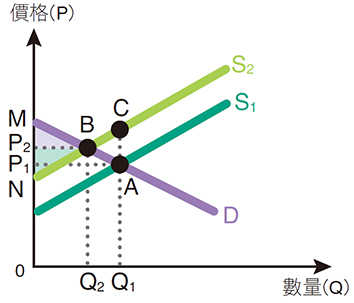 （　　）(99)	此政策所採取的手段與效果，與下列何者相同？　(A)設立排碳總量管制目標，進而分配可進行交易的排碳權　(B)為解決空氣汙染，政府補助民眾換新車以淘汰老舊機車　(C)拒絕違規攜帶豬肉產品且未能繳清罰款的境外旅客入境　(D)建立「實價登錄」平臺，公開市場上不動產的交易價格　（　　）(100)	關於圖形的判讀，下列敘述何者正確？　(A)代表每單位的外部效果為1萬元　(B)P1代表考量外部效果後的市場價格　(C)實施前數量為Q2，實施後增加為Q1　(D)實施後社會福利增加△BMN的面積　解答 　(99)C(100)A　 解析 　(99)	騎樓禁菸屬於政府「直接管制」的手段，與(C)禁止違規境外旅客入境相同。(A)建立財產權制度　(B)屬補貼　(D)建立資訊公開制度　(100)	未考量外部成本（騎樓禁菸前）時，以私人成本線（S1）為決策依據；考量外部成本後（騎樓禁菸），則以社會成本線（S2）為決策依據。因此：①未考量外部成本：均衡點A，均衡價格P1，均衡數量Q1；②考量外部成本：均衡點B，均衡價格P2，均衡數量Q2　(B)P1為未考量外部成本，考量外部成本後則為P2　(C)實施前數量為Q1、實施後為Q2　(D)△BMN是實施後的總社會福利面積，而非「增加」的面積　供給↓（幅度較大）P↑Q↓需求↓（幅度較大）P↓Q↓